Вступ:Сім’я являє собою маленьку, але при цьому важливу клітинку в суспільстві, в якій з часом відбуваються досить важливі події, а саме, народження улюбленої, маленької дитинки.Найперші права дитини в сім’ї полягають у тому, що вона повинна жити і отримувати виховання, знати своїх батьків незалежно від того перебувають вони в шлюбі чи живуть окремо.Опис слайдів, починаючи з 8-го:Основні права дитини в сім’ї полягають не тільки в батьківській турботі, коли задовольняються всі фізичні потреби дитини, а й коли батьками проявляється щирий інтерес до всього, що стосується дитини і того, що її оточує. Це, в першу чергу, батьківська увага, любов, інтерес, прищеплення любові до оточуючих, розвиток впевненості дитини у собі. Для дитини необхідно створити умови з повноцінним вихованням, забезпечити спілкування, як з мамою, так і з татом, а також з бабусями, дідусями, сестрами, братами і всіма родичами.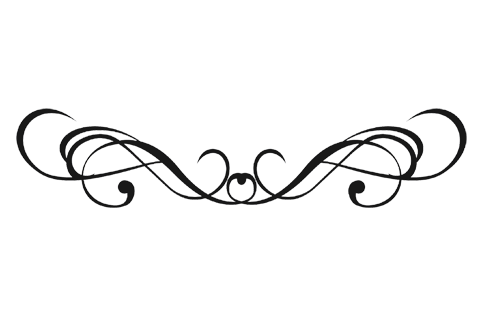 Хотілося б звернути увагу педагогічних працівників, що ви, при використанні зазначеного методичного матеріалу, повинні роз’яснити дітям поняття «піклування», «повага», «турбота» в залежності від вікової категорії.